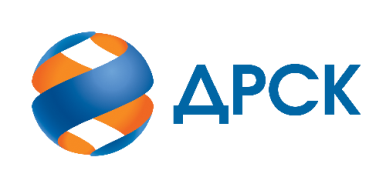 Акционерное Общество«Дальневосточная распределительная сетевая компания»ПРОТОКОЛ № 403/УР-Рзаседания Закупочной комиссии по запросу предложений в электронной форме на право заключения договора на выполнение работ «Капитальный ремонт ВЛ 10 СП "СЭС", филиал ХЭС(Лот № 85701-РЕМ ПРОД-2020-ДРСК).СПОСОБ И ПРЕДМЕТ ЗАКУПКИ: запрос предложений в электронной форме на право заключения договора на выполнение работ «Капитальный ремонт ВЛ 10 СП ""СЭС"", филиал ХЭС (Лот № 85701-РЕМ ПРОД-2020-ДРСК).КОЛИЧЕСТВО ПОДАННЫХ ЗАЯВОК НА ЭТАП В ЗАКУПКЕ: 3 (три) заявки.КОЛИЧЕСТВО ОТКЛОНЕННЫХ ЗАЯВОК: 1 (одна) заявка.ВОПРОСЫ, ВЫНОСИМЫЕ НА РАССМОТРЕНИЕ ЗАКУПОЧНОЙ КОМИССИИ: О рассмотрении результатов оценки заявок.Об отклонении заявки Участника ООО «Базальт»О признании заявок соответствующими условиям Документации о закупкеО проведении переторжкиРЕШИЛИ:По вопросу № 1Признать объем полученной информации достаточным для принятия решения.Принять к рассмотрению заявки следующих участников:По вопросу №2Отклонить ООО "Базальт" от дальнейшего рассмотрения на основании пп. а) п. 4.9.6 Документации о закупке, как несоответствующую следующим требованиям:По вопросу № 3Признать заявки: АКЦИОНЕРНОЕ ОБЩЕСТВО "ВОСТОКСЕЛЬЭЛЕКТРОСЕТЬСТРОЙ"ИНН/КПП2702011141/272501001ОГРН1022701403944, ЗАКРЫТОЕ АКЦИОНЕРНОЕ ОБЩЕСТВО "ДАЛЬПРОМСЕРВИС" ИНН/КПП 2703005782/270301001 ОГРН 1022700527717соответствующими условиям Документации о закупке и принять их к дальнейшему рассмотрению.По вопросу № 3Провести переторжку;Предметом переторжки является: цена.Допустить к участию в переторжке заявки следующих Участников: Определить форму переторжки: очная.Шаг переторжки: 0,1 – 1% от НМЦ лота без учета НДС.Назначить переторжку на 15 ч. 00 мин. 13.04.2020 г. Место проведения переторжки: Единая электронная торговая площадка (АО «ЕЭТП»), по адресу в сети «Интернет»: https://rushydro.roseltorg.ruФайлы с новой ценой, подлежащие корректировке в соответствии с окончательными предложениями Участника, заявленными в ходе проведения переторжки, должны быть предоставлены посредством функционала ЭТП в течение 1 (одного) рабочего дня с момента завершения процедуры переторжки на ЭТП путем изменения (дополнения) состава заявки Участника.Секретарь Закупочной комиссии 1 уровня  		                                  Г.М. Терёшкинаг.  Благовещенск«10» апреля 2020№п/пДата и время регистрации заявкиНаименование Участника, его адрес, ИНН и/или идентификационный номерЦена заявки, руб. без НДС 17.03.2020 04:24АКЦИОНЕРНОЕ ОБЩЕСТВО "ВОСТОКСЕЛЬЭЛЕКТРОСЕТЬСТРОЙ" 
ИНН/КПП 2702011141/272501001 
ОГРН 10227014039442 390 000,0017.03.2020 08:55ЗАКРЫТОЕ АКЦИОНЕРНОЕ ОБЩЕСТВО "ДАЛЬПРОМСЕРВИС" 
ИНН/КПП 2703005782/270301001 
ОГРН 10227005277172 384 275,0017.03.2020 17:10ОБЩЕСТВО С ОГРАНИЧЕННОЙ ОТВЕТСТВЕННОСТЬЮ "БАЗАЛЬТ" 
ИНН/КПП 2710005600/271001001 
ОГРН 11327280008002 350 000,00№п/пДата и время регистрации заявкиНаименование Участника, его адрес, ИНН и/или идентификационный номерЦена заявки, руб. без НДС 17.03.2020 04:24АКЦИОНЕРНОЕ ОБЩЕСТВО "ВОСТОКСЕЛЬЭЛЕКТРОСЕТЬСТРОЙ" 
ИНН/КПП 2702011141/272501001 
ОГРН 10227014039442 390 000,0017.03.2020 08:55ЗАКРЫТОЕ АКЦИОНЕРНОЕ ОБЩЕСТВО "ДАЛЬПРОМСЕРВИС" 
ИНН/КПП 2703005782/270301001 
ОГРН 10227005277172 384 275,0017.03.2020 17:10ОБЩЕСТВО С ОГРАНИЧЕННОЙ ОТВЕТСТВЕННОСТЬЮ "БАЗАЛЬТ" 
ИНН/КПП 2710005600/271001001 
ОГРН 11327280008002 350 000,00№ п/пОснования для отклоненияВ заявке Участника отсутствует сметная документация, что не соответствует требованиям п. 4.1 Технических требований в котором указано: «При определении стоимости должна быть разработана сметная документация и представлена в составе заявки Участника». На дополнительный запрос участник не предоставил ответ.   Замечание не снято.№п/пНаименование Участника и/или его идентификационный номерЦена заявки, руб. без НДСВозможность применения приоритета в соответствии с 925-ПП АКЦИОНЕРНОЕ ОБЩЕСТВО "ВОСТОКСЕЛЬЭЛЕКТРОСЕТЬСТРОЙ" 
ИНН/КПП 2702011141/272501001 
ОГРН 10227014039442 390 000,00нетЗАКРЫТОЕ АКЦИОНЕРНОЕ ОБЩЕСТВО "ДАЛЬПРОМСЕРВИС" 
ИНН/КПП 2703005782/270301001 
ОГРН 10227005277172 384 275,00нет